САРКИСЯН Ж.П.АННОТАЦИЯ РАБОЧЕЙ ПРОГРАММЫ УЧЕБНОЙ ДИСЦИПЛИНЫ«ОБЩЕЕ ЯЗЫКОЗНАНИЕ»Направление подготовки: 035700.62-ЛингвистикаКвалификация (степень) выпускника:БакалаврФорма обученияОчнаяСочи2014Автор составитель:Саркисян Жанна Петровна, к.ф.н., ст. преподаватель кафедры Лингвистики и международного права филиала РГСУ в г. СочиРецензенты:Рецензенты:Каплина Л.Ю., к.пед.н., доцент кафедры общих профессиональных дисциплин  МАДИДацун Н.А., к.пед.н.,  преподаватель кафедры лингвистики и международного права филиала РГСУ в г. СочиУтверждена решением заседания кафедры экономики и информатикиОт «29» августа 2014 г (Протокол № 1)Зам. директора/_____________/   /Ефименко Е.Н./1. Цели и задачи дисциплиныЦелью данного курса является формирование у студентов совокупности знаний по важнейшим проблемам языковедения, таким как теория текста, социальная обусловленность языка, соотношение языка и мышления, лингвистическая типология языков и т.д.; расширение и углубление лингвистического кругозора.Задачи курса:формирование умений оперировать данными теории языка (общего языкознания) для обоснования языковых фактов;развитие навыков самостоятельной работы со специальной литературой по «Общему языкознанию»: реферирование первоисточников для решения творческих учебных задач;овладение основными методами исследования языка;привлечение внимания к важнейшим проблемам науки о языке;организация деятельности студентов по исследованию типологических особенностей системы изучаемого иностранного и родного языков;развитие навыков целостного осмысления, анализа и оценки языкового и грамматического материала;овладение лингвистической терминологией.Курс «Общее языкознание» является завершающим в процессе формирования у иностранных студентов-лингвистов лингвистического понятийного аппарата.2. Место дисциплины в учебном плане и общая трудоемкостьДанный курс относится к федеральному компоненту блока общепрофессиональных дисциплин, является дисциплиной по выбору и читается в 8 семестре на 4 курсе бакалавриата.Курс «Общее языкознание» опирается на систему знаний, полученных в ходе изучения таких дисциплин, как «Введение в языкознание», «Теоретическая фонетика современного русского языка», «Лексикология современного русского языка», «Морфемика и словообразование современного русского языка», «Морфология современного русского языка», «Синтаксис современного русского языка».«Общее языкознание» является предшествующим для таких курсов, как «Русский язык и культура речи», «Риторика», «Анализ научного текста».Трудоемкость 5 зачетных единиц.Формируемые компетенцииПроцесс изучения дисциплины направлен на формирование следующих компетенций: ПК-1, ПК-2, ПК-3, ПК-4, ПК-5, ПК-6, ПК-7, ПК-8.Знания, умения и навыки, формируемые в результате освоения дисциплиныВ результате изучения дисциплины студент должен: Знать:основы общетеоретических дисциплин в объеме, необходимом для усвоения методологических вопросов специальности;теоретические сведения о системе русского языка как такового и в сопоставлении с другими языковыми системами;особенности структуры русского и родного языков;комплексные и линейные единицы языка.Уметь:-	применять   теоретические   знания   в   процессе межкультурной коммуникации;различать и сопоставлять существующие в родном и изучаемом языках единицы.Владеть: лингвистической терминологией в объеме данного курса, необходимой для эффективного усвоения профессии.5. Содержание дисциплиныЯзыкознание как гуманитарная дисциплина и его место в системе научных знаний о человеке.Происхождение    языка    и    закономерности его исторического развития.Текст и коммуникация. Основные понятия теории текста.Социальная обусловленность языка.5.5.	Проблема   соотношения   языка   и   мышления.   Языковая и
концептуальная картины мира.Уровневая модель языковой структуры.Лингвистическая типология языков.Прикладная лингвистикаОсновные методы в науке о языке.Учебно-тематический план занятий по дисциплинеОбщее языкознаниеНаправление подготовки 035700.62  «Лингвистика» 
Количество часов по учебному  плану (очная форма обучения)Всего – 216 часовАудиторные занятия – 92 часаСамостоятельная работа – 124 часа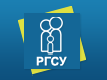 РОССИЙСКИЙ ГОСУДАРСТВЕННЫЙ СОЦИАЛЬНЫЙ УНИВЕРСИТЕТ Филиал в г. СочиЛингвистики и международного праваУТВЕРЖДАЮ:Директор филиала _________ О. Л. СтародубПротокол №____от «__________» 2014г.№п/пРаздел, темаВиды учебной работы, трудоемкость (в часах)Виды учебной работы, трудоемкость (в часах)Виды учебной работы, трудоемкость (в часах)Виды учебной работы, трудоемкость (в часах)Виды учебной работы, трудоемкость (в часах)Виды учебной работы, трудоемкость (в часах)Формы текущего контроля успеваемости и промежуточной аттестации Формы текущего контроля успеваемости и промежуточной аттестации Формы текущего контроля успеваемости и промежуточной аттестации Формы текущего контроля успеваемости и промежуточной аттестации Формы текущего контроля успеваемости и промежуточной аттестации Формы текущего контроля успеваемости и промежуточной аттестации Формы текущего контроля успеваемости и промежуточной аттестации №п/пРаздел, темаВсегоСамос-тоят. работаАудиторные занятияАудиторные занятияАудиторные занятияАудиторные занятияФормы текущего контроля успеваемости и промежуточной аттестации Формы текущего контроля успеваемости и промежуточной аттестации Формы текущего контроля успеваемости и промежуточной аттестации Формы текущего контроля успеваемости и промежуточной аттестации Формы текущего контроля успеваемости и промежуточной аттестации Формы текущего контроля успеваемости и промежуточной аттестации Формы текущего контроля успеваемости и промежуточной аттестации №п/пРаздел, темаВсегоСамос-тоят. работаВсегоЛекционныеГрупповые (семинары, практические)ЛабораторныеКонт. раб.Рефераты / эссеКурсов. раб/ проектРасчетно-графическая работаКонтр. точки по мод.-рейтинг.системеЗачетЭкзамен1234567891011121314151 Языкознание как гуманитарная дисциплина и его место в системе научных знаний о человеке.241311652Происхождение    языка    и    закономерности его исторического развития.241410553Текст и коммуникация. Основные понятия теории текста.241410554Социальная обусловленность языка.241410645Проблема   соотношения   языка   и   мышления.   Языковая и
концептуальная картины мира.241410556Уровневая модель языковой структуры.241311657Лингвистическая типология языков.241410558Прикладная лингвистика241410559Основные методы в науке о языке.24141055Итого часов по курсуИтого часов по курсу216124924844++